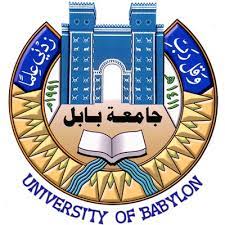 رئاسة جامعة بابلسياسات الجامعة الخاصة بأهداف التنمية المستدامةاعداد اللجنة الدائمة لإعداد ومراجعة السياسات اسم الملف : Arabic_UoBPP_06_2021.docx13 جمهورية العراقوزارة التعليم العالي والبحث العلميجامعة بابلاعضاء اللجنة:العضو 1: أ. د. عباس نوري خضير العضو 2: أ. د. أسماعيل صعصاعالعضو 3: أ .د. فالح حسن كاطع العضو 4: أ. د. أياد محمد جبرالعضو 5: أ. د. زينب عبد الرزاق عبودالعضو 6: أ.م. د. هلال عبد الحسين عبود الليباويالعضو 7: م. د. بشرى محمد كاظم المطيريرئيس اللجنة: أ. د. قحطان هادي الجبوري  ©جامعة بابل-الرئاسة- وحدة تصنيف الجامعاتجميع الحقوق محفوظةايلول 2021http://www.uobabylon.edu.iq/http://sustainability.uobabylon.edu.iq/©جامعة بابل-الرئاسة- وحدة تصنيف الجامعاتجميع الحقوق محفوظةايلول 2021http://www.uobabylon.edu.iq/http://sustainability.uobabylon.edu.iq/UoBPP-06رقم السياسةدعم مشاركة المرأة (الأم ) في جميع الانشطة داخل الجامعةعنوان السياسة أضف تاريخًا مستقبليًا عندما تدخل السياسة حيز التنفيذ بهذا التنسيق: شهر /يوم / سنة .  تاريخ النفاذ او الصلاحية30/10/2021تاريخ المصادقة2021تاريخ المراجعة (التنقيح)تحدد هذه السياسة حقوق الامومة التي تمكّن المرأة في التعليم والعمل.الغرض من السياسةقرار مجلس الامن 1325. المادة 29 اولاً (ب) من الدستور العراقي والمادة 20 من الدستور العراقي.مجال او اطار السياسةجامعة بابل بكافة توابعهاالفئة المستهدفةرئيس جامعة بابلالجهة التي تصادقالجهات المسؤولة وذات الصلة المسؤولة عن التنفيذ والإدارة:رئيس الجامعةمساعد رئيس الجامعة للشؤون الادارية والمالية.مساعد رئيس الجامعة للشؤون العلمية.العمداء ومعاونيهم في كليات الجامعة.تشكيلات الجامعة – المراكز والاقسام كافة.الجهة  المسؤولةالإدارات أو المكاتب الرئيسية التي يجب إخطارها/ اشعارها بالسياسة بعد المصادقة والاعمام:دوائر الوزارة ذات العلاقة.ديوان محافظة بابل.مديرية بيئة محافظة بابل.رئيس الجامعة.مساعد رئيس الجامعة للشؤون الادارية والمالية.مساعد رئيس الجامعة للشؤون العلمية.العمداء ومعاونيهم في كليات الجامعة.تشكيلات الجامعة – المراكز والاقسام كافة.قسم الدراسات والتخطيط.قسم ضمان الجودة.الملف الدوار.الجهات التي يجب اطلاعها على اعمام السياساتدليل السياسات العامة والاجراءات الادارية في جامعة بابل الخاصة بأهداف التنمية المستدامة.موقع جامعة بابل الرسمي باللغة العربية.موقع جامعة بابل الرسمي باللغة الانكليزية.اشعار رسمي الى تشكيلات الجامعة الادارية : كليات واقسام الرئاسة كافة.مواقع نشر السياساتلا يوجدالتعاريف والمصطلحات لضمان حقوق المرأة في المشاركة في جميع انشطة الجامعة يتطلب ذلك الآتي :تتبع الجامعة سياسات للموارد البشرية التي تمكّن وتشجع مشاركة المرأة في مكان العمل .تلتزم الجامعة بخلق بيئة عمل وتعلم شامل ، اذ يفهم الناس ويقدرون الحالة الاجتماعية لكل فرد  .تدرك الجامعة مسؤولياتها تجاه جميع الطلاب وستدعم الطالبات اللواتي حملن اثناء فترة الدراسة .تمكين الطالبات اثناء الحمل والولادة لمواصلة دراستهنّ والتأكد من انهنّ على دراية بنهج الجامعة واستحقاقاتهم .تشجيع الطلاب على المشاركة بنشاطات الجامعة .تتعامل الجامعة دائماً مع صحة وسلامة الطالبات على انها اولوية قصوى .تتعامل الجامعة مع جميع الآباء المحتملين على قدم المساواة وفقاً لواجباتها التشريعية .تؤسس الجامعة جميع عمليات صنع القرار على مبادئ الانصاف والشفافية والعدالة الاجتماعية .تتسم اجراءات الجامعة بالمرونة قدر الامكان مع التركيز على ايجاد حلول ابداعية تناسب الافراد المعنيين مع الحفاظ في نفس الوقت على مصالحها.تساهم الجامعة في تقليل تأثير الأبوة على التطور الوظيفي  وضمان ان جميع الموظفين بغض النظر عن ظروفهم الأسرية لديهم فرص متكافئة للوصول الى استحقاقاتهم كاملة .تحظر الجامعة استبعاد أي طالبة من برنامجها التعليمي او نشاطها على اساس حمل الطالبة او الولادة الا اذا هي طلبت ذلك طواعية.بيان السياسةحسب ما جاء في التعليمات الصادرة وذات العلاقة.الاجراءات الاداريةلايوجدالملاحظات الأخرى